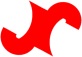 　川内商工会議所に、平成26年度以降にご入会いただきました会員の皆様を対象とした「新会員交流会」を開催いたします。　当日は、当所の活動内容やサービス内容を知っていただく為の「会議所の活用法」と、会員相互の人脈とネットワーク構築を目指した「名刺交換会・交流会」を開催致します。この機会に是非ご参加下さい。　参加をご希望の方は、下記申込書にご記入の上FAXまたは電話・ホームページにて７月８日（金）までにお申込み下さい。